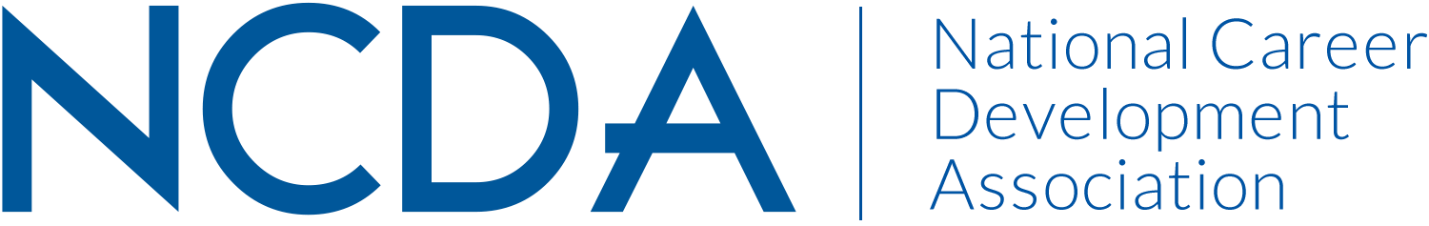 Annual/Mid-Year Report VETERANS COMMITTEE  Co-Chairs:	 		Rachel Coleman		Suzette Fletcher E-mail addresses:        rachel.coleman@duke.edu	suzette.fletcher@hotmail.comCommittee Members:  Charles Lehman, Melissa Venable, Emily Sawyer KegerreisActivities to Date  Prepare for Veteran’s Committee Meeting Developing and recording on-demand training modules for NCDA that align with the Career Development Competencies for Working with Veterans.  Special thank for the assistance of Melissa VenableCDCV Modules developed by Heather Robertson & Suzette FletcherEight Modules:  Military Culture in the Context of Career DevelopmentMilitary Identity in the Context of Career Development, Military Systems in the Context of Career DevelopmentEthics, Advocacy, and Telehealth in Military Career Transition ContextReview of Transition Assistance Program (TAP)Transcript and Military Occupation CrosswalksCivilian Employment and Military JobsPost-Secondary Resources for VeteransProjected Plan through fiscal year end (September 30th)Finish Career Development Competencies for Working with Veterans (CDCV) On-Demand TrainingMeeting @ NCDA Global Convention in ChicagoFriday, June 30 @ 1:00 Pick up your lunch and bring to the meeting room!Attend US Department of Labor National Association of State Workforce Agencies (NASWA) Annual Veterans Conference in Washington, DC August 2-4, 2023